BURMISTRZ MIASTA GUBINA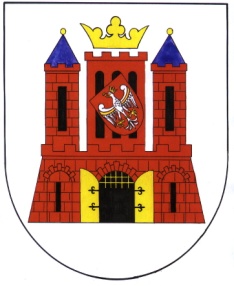 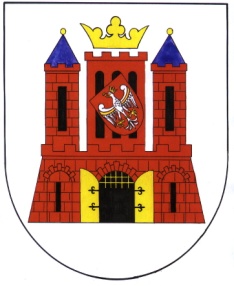 OGŁASZA                                I przetarg ustny nieograniczonyna oddanie w użytkowanie wieczyste nieruchomości gruntowej z przeznaczeniem pod budownictwo mieszkaniowe z dopuszczeniem funkcji usługowej.I przetarg ustny nieograniczonyna sprzedaż nieruchomości gruntowej z przeznaczeniem pod budownictwo mieszkaniowe.I przetarg ustny nieograniczonyna sprzedaż nieruchomości gruntowej z przeznaczeniem pod budownictwo usługowo-handlowe.II przetarg ustny nieograniczonyna sprzedaż nieruchomości gruntowych z przeznaczeniem pod budownictwo mieszkaniowe.III przetarg ustny nieograniczonyna sprzedaż nieruchomości gruntowej zabudowanej z przeznaczeniem pod budownictwo usługowe.Nieruchomości stanowią własność Gminy Gubin o statusie miejskim.Przetarg odbędzie się dnia 23 października 2014 r. o godz. 11.00 w sali narad Urzędu Miejskiego w Gubinie ul. Piastowska 24.Wadium w pieniądzu, w wysokości 10% ceny wywoławczej, należy wpłacić najpóźniej do dnia 20 października 2014 r. na konto PKO BP S.A. o/Zielona Góra nr  131020 5402 0000 0502 0027 8747 (w tytule wpłaty wskazać nieruchomość, której dotyczy).Za datę wniesienia wadium uważa się datę wpływu środków pieniężnych na rachunek Urzędu Miejskiego w Gubinie. W przypadku regulowania wadium za pośrednictwem poczty lub banków wpłaty należy dokonać z takim wyprzedzeniem, aby wyżej wymieniona kwota wadium wpłynęła na konto sprzedającego w określonym w ogłoszeniu terminie. Za uczestnika przetargu uznaje się osobę dokonującą wpłatę wadium, tj. właściciela konta bankowego bądź pełnomocnika tego konta, z którego dokonano wpłaty wadium lub osobę wskazaną jako wpłacający w tytule wpłaty wadium.Osoby przystępujące do przetargu zobowiązane są do zapoznania się ze stanem faktycznym nieruchomości, będącej przedmiotem przetargu poprzez dokonanie oględzin terenu oraz do zapoznania się z dokumentacją formalno-prawną.Zbycie przedmiotowych nieruchomości odbędzie się w stanie istniejącego zainwestowania i istniejącej infrastruktury, w związku z czym nabywający przejmie nieruchomość w stanie faktycznym i prawnym. W przypadku ewentualnych kolizji infrastruktury nabywca dokona wszelkich zmian na własny koszt, po dokonaniu przewidzianych prawem uzgodnień i uzyskaniu stosownych pozwoleń.W przypadku wystąpienia konieczności usunięcia drzew i krzewów rosnących na w/w działkach, ewentualnego przełożenia istniejącej infrastruktury technicznej (w uzgodnieniu z właścicielem sieci technicznej), nabywca nieruchomości wykona wymienione prace we własnym zakresie i na własny koszt. Nabywca zobowiązany jest na własny koszt uporządkować teren i przygotować go do zabudowy, a także do realizacji niezbędnego dla zamierzonej inwestycji uzbrojenia technicznego. Przyłącza do istniejących sieci nabywca działki dokona własnym staraniem i na własny koszt, po uzgodnieniu z zarządcami sieci. Na nabywcy nieruchomości ciąży obowiązek wykonania własnym staraniem i na własny koszt wjazdu na nieruchomość za zgodą zarządcy drogi.Sprzedający nie ponosi odpowiedzialności za złożone warunki geotechniczne gruntu. Nie wyklucza się istnienia na nieruchomości kamieni i przedmiotów niewidocznych wizualnie. W przypadku wystąpienia w obrębie nieruchomości sieci kolidujących z zabudową, nabywca dokona ich przełożenia na własny koszt w uzgodnieniu z właścicielem sieci.Nabywca nieruchomości przejmuje wraz z gruntem obowiązek usunięcia z terenu wszystkich bezumownych użytkowników.Przetarg przeprowadzi komisja w składzie wyznaczonym w § 1 Zarządzenia nr I/2010 Burmistrza Miasta Gubina z dnia 5 stycznia 2010 r.Wadium osoby wygrywającej przetarg zostaje zaliczone na poczet ceny nabycia. Pozostałym osobom wadium zostanie wypłacone, na wniosek, w ciągu 3 dni po zakończeniu przetargu. Wylicytowana cena sprzedaży nieruchomości podlega zapłacie do czasu zawarcia aktu notarialnego, którego termin zostanie ustalony najpóźniej w ciągu 21 dni od dnia rozstrzygnięcia przetargu.Koszty przygotowania dokumentacji, sporządzenia umowy notarialnej i opłaty sądowe w całości ponosi nabywca.  Do ceny nieruchomości zostanie zastosowana stawka podatku od towarów i usług zgodnie z obowiązującymi przepisami na dzień transakcji.Dotyczy nieruchomości oddawanej w użytkowanie wieczyste:Pierwsza opłata roczna z tytułu nabycia prawa użytkowania wieczystego gruntu wynosi 25% ceny nabycia nieruchomości (do której należy doliczyć podatek VAT w wysokości 23%) uzyskanej w przetargu i płatna jest przed zawarciem umowy notarialnej. Pozostałe opłaty roczne za użytkowanie wieczyste wynosić będą 1 % ceny wylicytowanej działki (plus VAT 23%) i są płatne do 31 marca każdego roku. Opłaty te mogą być aktualizowane w okresie trwania użytkowania wieczystego na skutek zmiany wartości rynkowej gruntów, nie częściej niż raz na 3 lata. Termin rozpoczęcia zabudowy tj. wybudowania fundamentów, ustala się w terminie dwóch lat, licząc od zawarcia umowy notarialnej oraz zakończenie zabudowy tj. wybudowanie  przynajmniej w stanie surowym  zamkniętym, w terminie pięciu lat, licząc od daty zawarcia umowy notarialnej.Uczestnicy przetargu zobowiązani będą przed przystąpieniem do przetargu do złożenia komisji pisemnego oświadczenia o zapoznaniu się ze stanem prawnym i faktycznym nieruchomości oraz warunkami przetargu i przyjęciu ich bez zastrzeżeń, pod rygorem niedopuszczenia tych osób do przetargu.Osoby uczestniczące w przetargu zobowiązane są okazać komisji przetargowej dowód wpłaty wadium oraz: - w przypadku osoby fizycznej: dokument potwierdzający tożsamość uczestnika przetargu (dowód osobisty, paszport lub prawo jazdy),- w przypadku pełnomocnika osoby fizycznej: dokument potwierdzający tożsamość pełnomocnika (dowód osobisty, paszport lub prawo jazdy) oraz pełnomocnictwo notarialne lub z notarialnie poświadczonym podpisem mocodawcy,- w przypadku osoby fizycznej prowadzącej działalność gospodarczą: dokument potwierdzający tożsamość pełnomocnika (dowód osobisty, paszport lub prawo jazdy) oraz aktualne (nie dłużej niż sprzed 3 miesięcy) zaświadczenie o prowadzeniu działalności gospodarczej lub wydruk z Centralnej Ewidencji i Informacji o Działalności Gospodarczej. W przypadku osób fizycznych, które przystępując do przetargu w ramach spółki cywilnej, działając również na rzecz nieuczestniczących w przetargu wspólników, winna ponadto zostać przedstawiona uchwała potwierdzająca zgodę wspólników na nabycie nieruchomości lub umowa spółki uprawniająca wspólnika/wspólników uczestniczących w przetargu do nabywania nieruchomości bez zgody pozostałych wspólników,-  w przypadku przedstawiciela/przedstawicieli osoby prawnej lub innej jednostki podlegającej obowiązkowi wpisu do KRS: dokument potwierdzający tożsamość pełnomocnika (dowód osobisty, paszport lub prawo jazdy) oraz aktualny (nie dłużej niż sprzed 3 miesięcy) odpis z rejestru sądowego lub wydruk z Krajowego Rejestru Sądowego;-  w przypadku pełnomocnika osoby prawnej lub innej jednostki podlegającej obowiązkowi wpisu do KRS: dokument potwierdzający tożsamość pełnomocnika (dowód osobisty, paszport lub prawo jazdy), pełnomocnictwo notarialne lub z notarialnie poświadczonym podpisem ustawowego przedstawiciela mocodawcy oraz aktualny (nie dłużej niż sprzed 3 miesięcy) odpis z rejestru sądowego lub wydruk z Krajowego Rejestru Sądowego;-  w pozostałych przypadkach dokumenty świadczące zgodnie z obowiązującymi przepisami o reprezentowaniu osoby lub jednostki organizacyjnej uczestniczącej w przetargu oraz dokument potwierdzający tożsamość osoby przystępującej w jej imieniu do przetargu (dowód osobisty, paszport lub prawo jazdy); w przypadku pełnomocnika takiej osoby lub jednostki, również pełnomocnictwo notarialne lub z notarialnie poświadczonym podpisem (zapis dotyczy np. wspólnot mieszkaniowych, gminy, pełnomocników tych jednostek/osób);- osoby będące cudzoziemcem w rozumieniu ustawy z dnia 24 marca 1920 r. o nabywaniu nieruchomości przez cudzoziemców, zobowiązane są dostarczyć przed podpisaniem aktu notarialnego, zezwolenie Ministra Spraw Wewnętrznych i Administracji na nabycie nieruchomości w przypadkach gdy zgoda taka jest wymagana.Niedotrzymanie terminu zawarcia umowy notarialnej bez usprawiedliwienia przez uczestnika, który przetarg wygra, powoduje przepadek wadium a przetarg czyni niebyłym.Nieruchomości sprzedawane są na podstawie danych z ewidencji gruntów. W przypadku ewentualnego wznowienia granic wykonanego na koszt i staraniem nabywcy Gmina Gubin o statusie miejskim nie bierze odpowiedzialności za ewentualne różnice. Wskazanie granic nieruchomości na gruncie przez geodetę może dokonać Gmina Gubin na koszt kupującego. Nabywca przyjmuje nieruchomość w stanie istniejącym. Zbycie nieruchomości następuje na podstawie przepisów ustawy z dnia 21 sierpnia 1997 r. o gospodarce nieruchomościami (t.j. Dz. U. z 2014 r., poz. 518 z późn. zm.). Przetarg zostanie przeprowadzony zgodnie z Rozporządzeniem Rady Ministrów z dnia 14 września 2004 r. w sprawie sposobu i trybu przeprowadzania przetargów oraz rokowań na zbycie nieruchomości (Dz. U. Nr 207, poz. 2108 z późn. zm.).Ogłaszający ma prawo do odwołania ogłoszonego przetargu w formie właściwej dla jego ogłoszenia.Ogłoszenie podaje się do publicznej wiadomości na okres jednego miesiąca, począwszy od dnia 19 września 2014 r.Szczegółowych informacji odnośnie zbywanych nieruchomości można uzyskać w Wydziale Nieruchomości i Gospodarki Przestrzennej Urzędu Miejskiego w Gubinie,      ul. Piastowska 24, tel. (68) 4558141, w godzinach pracy urzędu. Ogłoszenie o przetargu jest zamieszczone na stronie internetowej Urzędu Miejskiego w Gubinie www.bip.gubin.pl.Lp.Nr działkiPowierzchnia (m²)PołożenieCena wywoławcza(netto złotych)Wysokość wadiumTermin  przetargów  odbytych.Uwagi1232/821817ul. Kosynierówobręb 273.400,007.340,00----------------Działka objęta miejscowym planem zagospodarowania przestrzennego terenu położonego w obrębie ulic Spokojnej, Sikorskiego, 1-go Maja i Kosynierów w Gubinie. Teren działki ogrodzony (siatka na słupkach), kształt regularny. W granicach działki znajduje się budynek gospodarczy, ograniczający możliwość zabudowy i zagospodarowania terenu (wymaga rozbiórki dla nowego zagospodarowania terenu). Budynek gospodarczy wzniesiony w technologii tradycyjnej (fundament ceglany, ściany z cegły, zadaszenie stropodach na belkach drewnianych, kryty papą, okno pojedyncze szklano-drewniane, drzwi inwentarskie, posadzka cementowa – dane na dzień oględzin). Teren, na którym położona jest przedmiotowa nieruchomość, w pełni uzbrojony – sieć wodociągowa, kanalizacyjna, energetyczna, gazowa i teletechniczna przy granicy działki. Pierwsza opłata 25% kwoty wylicytowanej, opłaty roczne 1% płatne do 31 marca każdego roku, aktualizowane nie częściej niż raz na trzy lata.Lp.Nr działkiPowierzchnia (m²)PołożenieCena wywoławcza(netto złotych)Wysokość wadiumTermin  przetargów  odbytych.Uwagi2453/321837ul. Batalionów Chłopskichobręb 337.300,003.730,00-----------------Wydana decyzja o warunkach zabudowy    nr GB.6730.114.2011.W z dnia 29.03.2012 r. określająca warunki zabudowy pod budownictwo mieszkaniowe jednorodzinne. Teren działki częściowo ogrodzony, w granicach działki drzewa owocowe. Działka z ograniczeniami w możliwości zabudowy (część działki wyłączona z zabudowy) w pasie 7 m od projektowanej drogi dojazdowej, znacznie zróżnicowana niwelacja działki. Teren, na którym znajduje się przedmiotowa działka częściowo uzbrojony (miejska sieć wodociągowa, kanalizacyjna, energetyczna, gazowa w drodze ul. Batalionów Chłopskich w odległości ponad 30 m). Brak drogi dojazdowej. Dostęp do przedmiotowej działki do drogi publicznej (ul. Batalionów Chłopskich) poprzez działkę nr 453/30 (projektowana droga dojazdowa) Dojazd do działki tj. wykonanie zjazdu/wyjazdu z drogi ul. Batalionów Chłopskich oraz zagospodarowanie części dz. nr 453/30 na ten cel, nabywca wykona we własnym zakresie i na własny koszt, po uzyskaniu stosownych zezwoleń. Działka objęta umowami dzierżawy nr 40/13 do dn. 30.09.2015 r. oraz 58/13 do dn. 30.09.2015 r.Lp.Nr działkiPowierzchnia (m²)PołożenieCena wywoławcza(netto złotych)Wysokość wadiumTermin  przetargów  odbytychUwagi122064068ul. Legnicka-Wieniawskiegoobręb 5363.400,0036.340,00--------------Wydana decyzja o warunkach zabudowy nr GB.6730.31.2012.W z dnia 14.05.2013 r. określająca warunki zabudowy pod budownictwo usługowo-handlowe.. Przez teren działki przebiega linia kablowa nn 0,4 kV do usunięcia przez właściciela sieci. Teren działki porośnięty drzewami i krzewami, częściowo ogrodzony. Na działce znajdują się pozostałości po byłych użytkownikach działek ogrodowych.Lp.Nr działkiPowierzchnia (m²)PołożenieCena wywoławcza(netto złotych)Wysokość wadiumTermin  przetargów  odbytychUwagi4244/481137ul. Generała Wysockiegoobręb 341.700,004.170,0028.08.2014 r.Wydana decyzja o warunkach zabudowy nr   GB.6730.94.2013.W z dnia 30.04.2014 r. określająca warunki zabudowy pod budownictwo mieszkaniowe- budynek mieszkalny jednorodzinny, wolnostojący. Dojazd drogą o nawierzchni utwardzonej- z ulicy Gen. Wysockiego. Kształt działki regularny. Działka z ograniczeniami w możliwości zabudowy, wynikającymi z kształtu działki oraz ukształtowania terenu (teren działki położony ponad 1 m od poziomu drogi dojazdowej, ograniczony murkami oporowymi z wejściem z poziomu ul. Gen. Wysockiego schodami betonowymi). Teren działki zagospodarowany (na działce znajdują się pozostałości zabudowy gospodarczej po byłych użytkownikach działek ogrodowych), ogrodzony – murki i siatka na słupkach. Działka porośnięta pojedynczymi drzewami, które wymagają pozwolenia na wycinkę. Media dostępne przy granicy działki – ul. Gen. Wysockiego. Teren działki położony w strefie oddziaływania zespołu urbanistyczno-krajobrazowego miasta Gubina wpisanego do rejestru zabytków (wszelkie prace o charakterze urbanistycznym, w tej strefie, wymagają uzgodnienia z Wojewódzkim Konserwatorem Zabytków).Lp.Nr działkiPowierzchnia (m²)PołożenieCena wywoławcza(netto złotych)Wysokość wadiumTermin  przetargów  odbytych.Uwagi5187/122232ul. Sportowaobręb 275.000,007.500,0030.05.2014 r.  28.08.2014 r.   Działka zabudowana jednokondygnacyjnym budynkiem usługowo-produkcyjnym ( kubatura budynku 940 m³, powierzchnia użytkowa 232,40 m²). Teren działki częściowo utwardzony i ogrodzony. W granicach działki kanał do naprawy samochodów. Przez teren działki przebiega zwyczajowy ciąg pieszy w kierunku zabudowań przy ul. Kosynierów oraz przebiega sieć energetyczna (ograniczająca możliwość zabudowy).